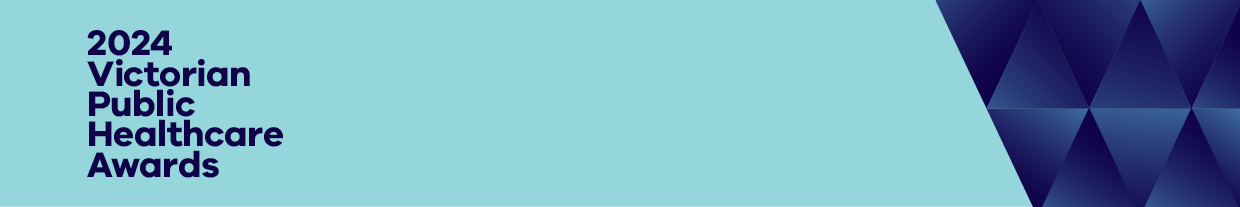 2024 Victorian Public Healthcare Awards General Award criteriaCategory 9 - Excellence in Aboriginal health and wellbeingThis award recognises innovation in health service delivery that is culturally responsive, promotes inclusion, advances Aboriginal self-determination and, above all, delivers improved health and wellbeing outcomes for Aboriginal people in Victoria.Summary When making your entry in Award Force you will be asked to provide a brief (max. 100 words) summary of your project outlining: the initiative and its objectives the positive impact or outcomes it has achieved for Aboriginal people living in Victoria. The summary should be suitable for the general public and written from a third-person perspective. Should you be a finalist, this summary will be used in our communications. Note. This will not be assessed or scored as part of your entry.Criteria topic Criteria question Judging criteria for scoring WeightAbstract Provide a clear and brief summary of the organisation and initiative, focusing on its objectives, target population, methods and outcomes. This section should provide a brief summary of the work being undertaken. The abstract receives no score. 0Planning and preparation What were the origins of this initiative?Describe the service, system or area that was the focus for improvement.Describe why this initiative was needed? Use evidence or story-telling.How does the work align with Aboriginal community priorities? Are the origins of the initiative well established?Is the evidence supporting the need for the initiative robust? How was the need for the initiative identified and from whom? Does the work align with Aboriginal community priorities? 1Objectives What were the objectives of the initiative? Describe how they meet the needs of Aboriginal people in Victoria. How were Aboriginal individuals, families and/or communities involved and Aboriginal self-determination built into the work? Do the objectives clearly address the needs of Aboriginal people in Victoria?Are the objectives supported by Aboriginal individuals, families and/or communities’ involvement?Was Aboriginal self-determination built into the work? 1Methods and implementation Describe the processes and performance measures used to plan and undertake the work. How did these measures incorporate Aboriginal ways of knowing, being and doing?Who were the key stakeholders and how were they involved? Include the key tasks, timelines and whether data was used to monitor progress or whether feedback was received. Were the measures used to monitor and evaluate the program defined by Aboriginal stakeholders and/or clients? Has a measured planning and implementation processes been demonstrated in the entry?  What degree of decision making did Aboriginal stakeholders and community representatives have in the planning, design, delivery and monitoring of the initiative? Was data or feedback used to monitor and support the initiative’s implementation? 2Results and outcomesWhat were the specific results and outcomes from the initiative? Describe the way the initiative is improving Aboriginal health and wellbeing outcomes, culturally safe patient experience, organisational or system-wide outcomes for the target population and the impact this has had on the community and/or organisation. Hint: The judges look for data or service user stories and narrative story-telling that show how the work has achieved the objectives. You are encouraged to supply data (charts and tables, etc.) or qualitative narratives in your support document. Explain how the data (such as graphs, tables) or stories show improvement/benefit. If relevant include the sample/population size, so the judges know the scale of the work. Has the initiative been able to demonstrate improvements in health and wellbeing outcomes, patient experience or organisational outcomes? Has the initiative delivered culturally safe service responses for Aboriginal clients? Does the initiative support or advance Aboriginal self-determination in health services? Has the entry provided reliable evidence on its results and outcomes? Does the data substantiate the desired outcomes and benefits for patients, their families and/or the community? If additional information is provided, does it illustrate the success of the initiative? 3Status and sustainability What is the current status of the initiative? What are the plans to ensure this initiative provides ongoing benefits to Aboriginal individuals, families and/or communities? Has the entry provided adequate information regarding the sustainability of the initiative? Have there been efforts to share ideas, tools and techniques and spread the initiative? 2Budget What was invested in the initiative, including staff time and financial resources? Were external financial or in-kind resources secured? How does the investment in this initiative represent good value for Aboriginal communities?In relation to what was invested, does the approach represent good value? Does the investment represent good value for Aboriginal communities?1Achieving quality, innovation and excellence in healthcare How is this initiative innovative? How does the initiative represent an innovative model of care and excellence in supporting the workforce? What challenges or barriers did you overcome? How has this initiative enhanced quality and safety and reduced the risk(s) to Aboriginal individuals, families and/or communities?Is the initiative innovative? Is this a strengths-based initiative that promotes and draws from the strengths of Aboriginal Keeping people healthy and safe in the community’ cultural connections? Does the overall initiative represent excellence in person, family or community-centred care? Has the initiative overcome significant barriers to improve patient care, patient outcomes or care in the community? Has the initiative enhanced quality and cultural safety and reduced the risk(s) to the patient?3To receive this document in another format, email the Victorian Public Healthcare Awards Team <healthcareawards@health.vic.gov.au>.Authorised and published by the Victorian Government, 1 Treasury Place, Melbourne.© State of Victoria, Australia, Department of Health, March 2024.Available at the Victorian Public Healthcare Awards website <https://www.health.vic.gov.au/VPHAwards>.